Муниципальное бюджетное общеобразовательное учреждение «Степановская средняя общеобразовательная школа»Верхнекетского района Томской области 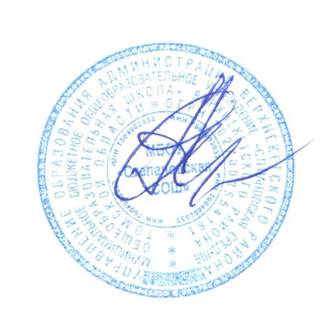 УТВЕРЖДАЮдиректор МБОУ «Степановская СОШ»		________    А.А. АндреевПриказ от 30.08 2018 г.  № 121/1РАБОЧАЯ ПРОГРАММА по внеурочной деятельности«Выжигание» (для детей 8-9лет)Срок реализации 1 годАксёнов Юрий Владимировичучитель основы безопасности жизнедеятельности2018г.Пояснительная записка       По своей направленности образовательная программа «Выжигание» относится к художественному направлению, тип программы – модифицированная (за основу взята Примерная образовательная программа основного общего образования по учебному предмету «Технология», составленная на основе Фундаментального ядра содержания общего образования и требований к результатам основного общего образования, представленных в Федеральном государственном образовательном стандарте общего образования второго поколения).    Имеет срок реализации –1 год, 34 часа, возраст обучающихся 8-9 лет ( 2 класс). Ориентация дополнительного образования в области декоративно – прикладного искусства направлена на развитие творческого потенциала ребенка и выдвигает особые требования к художественному образованию: воспитать человека вариативного мышления, владеющего визуальной культурой, то есть воспринимающего опыт художественно-пластического преобразования действительности, в основе которого лежит творческое отношение к ее явлениям.   Программа дополнительного образования «Выжигание по дереву» предполагает, что ее воспитанники должны овладеть в совершенстве многими технологиями (точечное, линейное, комбинированиый) и уметь предвидеть конечный результат своей деятельности, находя при этом уникальные оптимальные решения. Воспитанник тогда ощущает завершенность обучения, когда своими руками изготовит макет или модель. Для этого требуется усидчивость, смекалка, внимание, умение работать с инструментами и материалами. Разнообразие видов деятельности способствует развитию творческих способностей обучающихся.    Программа предусматривает свободу выбора решения и самостоятельности каждому воспитаннику, содержит теоретический материал и достаточный перечень практических работ, чтобы каждый обучающий имел возможность свободно выбрать конкретные объекты работы, наиболее для него интересные. Воспитанники могут изготавливать модель, не предусмотренную программой, но соответствующую той или иной теме.Цель: создание условий для духовного и нравственного развития личности каждого учащегося, их приобщение к традициям декоративно-прикладного творчества и раскрытия его творческого потенциала посредством освоения техники выжигания по дереву. Задачи: знакомство с народными промыслами, использующими древесину, с их современным состоянием;  научить соблюдать правила техники безопасности при работе с техническими средствами и инструментами.  формировать предпосылки основных видов универсальных учебных действий (УУД): личностных, регулятивных, познавательных и коммуникативных; развитие эстетического и художественного вкуса, умение видеть прекрасное; расширение кругозора обучающихся, творческого воображения, активности, интереса к предмету;  воспитание чувства принадлежности к социуму, формирование общественных ценностей; воспитание культуры чувств: отношение к человеку, природе, общества    Поставленные задачи решаются средствами организации учебного процесса по художественной обработке материалов, которая требует серьезных знаний и умений в обращении с инструментами и оборудованием. Одновременно с этим решается задача по соединению трудовой подготовки с эстетическим воспитанием, без которой невозможно добиться высокой культуры труда. Для решения задач эстетического и трудового воспитания осуществляются разнообразные педагогические средства. Среди них декоративно-прикладное искусство занимает одно из ведущих мест, так как позволяет решать эти вопросы в органическом единстве, комплексно. Ручной творческий труд, составляющий основу деятельности народных художественных промыслов - это дожившая до наших дней форма труда, естественно сочетающая в себе все стороны человеческой личности, проявляющая в неразрывном целом способность человека чувствовать и творить, работать и радоваться, познавать и учить других.Личностные и метапредметные результаты освоения курсаЛичностные результаты являются: воспитание нравственные ориентиры (любовь к близким, малой родине, уважение к старшим, бережное отношение ко всему живому и т.п.)  открытие для себя нравственные и эстетические ценности, которые порождены ритмом ежегодного круговорота в жизни природы и человека;  понимание свою причастность к вечному циклическому движению природы и бережно относится к ней;  понимание значимость и возможности коллектива и свою ответственность перед нимМетапредметные результаты Регулятивные УУД являются: Развитие умений:  осуществлять действие по образцу и заданному правилу;  сохранять заданную цель;  видеть указанную ошибку и исправлять ее по указанию взрослого;  планировать свое действие в соответствии с конкретной задачей;  контролировать свою деятельность по результату;  адекватно понимать оценку взрослого и сверстника;  работать по инструкции взрослого;  удерживать задачу на протяжении всего времени выполнения задания;  выбирать для себя род занятий из предложенных на выбор;  удерживать внимание, слушая короткий текст, который читает взрослый, или рассматривая репродукцию;  правильно держать орудия письма и инструменты (карандаш, ручка, рамка, лупа, игла, роликовый нож, подложка, пинцет, ножницы разного назначения, сантиметр и т.п.) – сформированность мелкой моторики рук. Познавательные УУД являются: Развитие умений  ориентироваться в пространстве и времени;  применять правила и пользоваться инструкциями; (при помощи взрослого) создавать алгоритмы действий при решении поставленных задач;  узнавать, называть и определять объекты и явления окружающей действительности.  осуществлять классификацию и сериацию на конкретном предметном материале;  выделять существенные признаки объектов;  устанавливать аналогии на предметном материале;  моделировать (выделять и обобщенно фиксировать существенные признаки объектов с целью решения конкретных задач.);  производить знаково-символические действия, кодирование, декодирование предметов;  производить анализ и синтез объектов;  устанавливать причинно-следственные связи.  ориентировка в пространстве и времени;  применять правила и пользоваться инструкциями;  ориентироваться в книге;  листать книгу вперѐд-назад с определѐнной целью;  находить нужную страницу;  ориентироваться по условным обозначениям в книге;  работать по иллюстрации (рассмотрение иллюстрации с разными задачами: оценка смысла всей иллюстрации или еѐ части, поиск нужных частей иллюстрации, нужных героев, предметов и т.п.);  пользоваться электровыжигателем (пирографом), применение знаний способов и различных техник выжигания по дереву,  использовать дополнительные приспособления, применение различных приемов оформления изделий. Коммуникативные УУДРазвитие умений  устанавливать контакты со сверстниками и взрослыми;  взаимодействовать и сотрудничать со сверстниками и взрослыми;  организовывать совместную деятельность в парах, в подгруппе и в коллективе;  вести монолог, отвечать на вопросы;  владение невербальными средствами общения. Предметные результаты:  приобретение технических знаний и умений при изготовлении поделок с помощью техники выжигания по дереву.  расширение знаний о данном виде искусства.  овладение элементарными техническими навыками и умениями.  знать правила по технике безопасности;  научиться правильно подготавливать деревянные заготовки к работе;  получить навыки при работе с электровыжигателем;  овладеть техниками и приемами выжигания по дереву;  знать основы цветоведения, композиции, подбора и применения инструментов и приспособлений для художественно-творческих работ;  самостоятельно выполнять несложные изделия;  экономно расходовать материалы и электроэнергию; бережно обращаться с инструментами, оборудованием, приспособлениямиСодержание учебного предмета  Содержание дисциплины Вводное занятие -1 часВыпиливание и выжигание как разновидности декоративного искусства. Программа, содержание работы и задачи кружка, правила безопасной работы. Внутренний распорядок, выбор органов самоуправления, распределение рабочих мест.Выпиливание лобзиком (материалы, инструменты, приспособления) – 12 часовПороды древесины и древесные материалы, декоративные особенности древесины. Лобзик, выпиловочный столик, приспособление для стягивания лобзика, установка пилки в лобзик. Последовательность работы при выпиливание лобзиком по внешнему контуру. Отделка наждачной бумагой путем шлифования, подгонка и технология склеивания деталей.Практические работы.Подготовка основы из фанеры для выпиливания.Подготовка и перевод рисунка через кальку на основу.Работа над выбранным объектом труда: выпиливание лобзиком по вешнему контуру.Работа над выбранным объектом труда: шлифование, подгонка и склеивание.Выпиливание лобзиком по внутреннему контуру – 4 часовПриемы выпиливания по внутреннему контуру, особенности и последовательность выполнения. Инструменты для создания отверстий, приемы работы. Выпиливание по внутреннему контуру. Отделка шлифованием, подгонка и склеивание деталей, лакирование.Практические работы.Выпиливание по внутреннему контуру.Шлифование, подгонка и склеивание деталей, лакирование.Выжигание, выполнение задания по образцу – 7 часовПрибор для выжигания, правила электробезопасности. Подготовка и перевод рисунка на основу. Выжигание рисунка точками и штрихованием. Рамочное выжигание.Практические работы.Подготовка основы для выжигания. Выжигание элементов рисунка. Оформление рамки.Создание изделия из деталей, выпиленных лобзиком, с выжиганием рисунка (творческая работа) – 6 часов.Создание орнаментов, органически связанных с конструкцией, формой изделия, материалом, назначением. Работа над эскизом творческого изделия. Создание чертежей и рисунков для выжигания элементов изделия. Изготовление деталей, сборочные операции. Шлифование, перевод рисунка, выжигание элементов рисунка. Приемы росписи элементов выжженного рисунка.Практические работы.Работа над эскизом творческого изделия. Выполнение рабочих чертежей. Исполнение изделия в материале. Шлифование, перевод рисунка, выжигание элементов рисунка.Роспись элементов выжженного рисунка. Роспись и покрытие лаком изделия.Заключительное занятие- 4 часПодведение итогов работы кружка за год. Оформление итоговой выставки и отбор лучших работ.Календарно - тематическое планирование Диагностическая картаМетодическое обеспечение     Материально-техническое оснащение занятий: Инструменты и приспособления: электровыжигатели (пирографы), ножницы, линейки, карандаши простые, кисточки для красок, кисточки для лака, копировальная бумага, кнопки, шлифовальная шкурка (мелкая и средняя наждачная бумага). Материалы: заготовки из фанеры, деревянные предметы домашней утвари (ложки, лопатки, расчески, скалки, разделочные доски и т.д.), краски акварельные, гуашь, альбомы для рисования, рамки, лак, растворитель.Литература1.Н.И.Каплан, Т.Б.Митлянская « Народные художественные промыслы »-М., «Высшая школа»,1980г. 2.Р.А.Бардина « Изделия народных художественных промыслов и сувениры»-М., « Высшая школа »,1990г. 3.Г.Федотов « Дарите людям красоту » - М., « Просвещение»,1985 г. 4.В.А.Барадулин « Художественная обработка дерева » - М., Легпромбытиздат,1986 г. 5.С.А.Соловьев «Декоративное оформление »- Издательство «Просвещение »,1987 г. 6.Красноярское книжное издательство « 300 практических советов», 1993г. 7.Я.И.Беккерман « Технология оформительских работ » Учебное пособие для ПТУ- М., « Высшая школа »,1991 г. 8.Д.Райт « Искусство выжигания по дереву »- Издательская группа «Контэнт», 2005 г. 9. С. Уолтерс «Пирография, или Искусство выжигания по дереву»- Ростов- наДону: «Феникс», 2006г. 10. Карабанов И.А. Технология обработки древесины. – М.: Просвещение, 2002Вид учебной работыОбъем часовВводное занятие1Выпиливание лобзиком (материалы, инструменты, приспособления)12Выпиливание лобзиком по внутреннему контуру4Выжигание, выполнение задания по образцу7Создание изделия из деталей, выпиленных лобзиком, с выжиганием рисунка6Заключительное занятие4Итого:34№ п/пТемаКол-во часовДатапроведенияВводное занятиеВводное занятие11Выпиливание и выжигание как разновидности декоративного искусства. Программа, содержание работы и задачи кружка, правила безопасной работы. Внутренний распорядок, распределение рабочих мест.105.09Выпиливание лобзиком (материалы, инструменты, приспособления)Выпиливание лобзиком (материалы, инструменты, приспособления)122Подготовка основы из фанеры для выпиливания112.093Подготовка основы из фанеры для выпиливания119.094Подготовка основы из фанеры для выпиливания126.095Подготовка и перевод рисунка на основу.103.106Подготовка и перевод рисунка на основу.110.107Приемы выпиливания117.108Приемы выпиливания124.109Выпиливание лобзиком по внешнему контуру.107.1110Выпиливание лобзиком по внешнему контуру.114.1111Выпиливание лобзиком по внешнему контуру.121.1112Отделка шлифованием, подгонка и склеивание деталей128.1113Инструменты для создания отверстий, приемы работы105.12Выпиливание лобзиком по внутреннему контуруВыпиливание лобзиком по внутреннему контуру414Выпиливание по внутреннему контуру112.1215Выпиливание по внутреннему контуру119.1216Выпиливание по внутреннему контуру126.1217Выпиливание по внутреннему контуру116.01Выжигание, выполнение задания по образцуВыжигание, выполнение задания по образцу718Прибор для выжигания, правила электробезопасности123.0119Подготовка и перевод рисунка на основу130.0120Выжигание элементов рисунка106.0221Выжигание элементов рисунка113.0222Выжигание элементов рисунка120.0223Выжигание элементов рисунка127.0224Лакирование изделия106.03Создание изделия из деталей, выпиленных лобзиком, с выжиганием рисункаСоздание изделия из деталей, выпиленных лобзиком, с выжиганием рисунка625Подготовка и перевод рисунка на основу113.0326Выпиливание лобзиком по внешнему и внутреннему контуру120.0327Выпиливание лобзиком по внешнему и внутреннему контуру103.0428Выпиливание лобзиком по внешнему и внутреннему контуру.110.0429Выжигание рисунка117.0430Шлифование и лакирование изделия124.04Заключительные занятияЗаключительные занятия431Создание творческой работы101.0532Создание творческой работы108.0533Создание творческой работы115.0534Создание творческой работы122.05ФИ ребёнкаУУДУУДУУДУУДУУДУУДИнтерес ребёнка к занятиям Интерес ребёнка к занятиям Уровень коммуникативной культуры ребёнкаУровень коммуникативной культуры ребёнкаДиагностические средства, инструментарийФИ ребёнкаНачало годаНачало годаНачало годаКонец годаКонец годаКонец годаНачало годаКонец годаНачало годаКонец годаПисьменный опросФИ ребёнкаУмение с  ручным лобзикомУмение пользоваться прибором для выжигания по деревуУмение  шлифовать и покрывать лаком изделия Умение с  ручным лобзикомУмение пользоваться прибором для выжигания по деревуУмение  шлифовать и покрывать лаком изделияНачало годаКонец годаНачало годаКонец годаПисьменный опросСОГЛАСОВАНО                                                      Заместитель директора по МРСилаева И.В. /________/« 30 » августа 2018 годаПРИНЯТОРешение педагогического советаМБОУ «Степановская СОШ» « 30 » августа 2018 г. Протокол № 1